ДИАГНОСТИЧЕСКАЯ РАБОТА ПО ОПРЕДЕЛЕНИЮ ЧИТАТЕЛЬСКОЙ ГРАМОТНОСТИПрочитай тексты и выполни задания  В самом центре Красноярска находится уголок далекого прошлого – Музей-усадьба1 Василия Ивановича Сурикова – великого художника. Зайдя за ворота, гости оказываются в мире старого Красноярска. Перед ними предстает казачья усадьба, включающая дом семьи, флигель2, хозяйственные постройки, огород.   В 1948 году к столетию со дня рождения художника в доме был открыт Дом-музей В.И.Сурикова. Главным ядром музея стали предметы, которые после смерти А.И.Сурикова принял на хранение Красноярский краеведческий музей: мебель, посуда, фотографии, личные вещи, работы В.И.Сурикова.  На втором этаже суриковского дома гости могут познакомиться с творчеством художника. Самая большая комната второго этажа была мастерской Сурикова. А, спустившись на первый этаж, гости оказываются в жилых комнатах семьи суриковых, где сохранена подлинная обстановка, включая мебель, посуду, одежду, предметы быта. Кроме того, Музей хранит подлинные письма и фотографии художника, его личные вещи и вещи его семьи. Сегодня Музей-усадьба В.И.Сурикова – одна из главных достопримечательностей Красноярска, сюда ежегодно приезжают тысячи людей, которым хочется погрузиться в неповторимую атмосферу старого сибирского города, проникнуться духом старины. Музей активно развивается, его сотрудники проводят выставки, праздники, лекции, интеллектуальные игры.Усадьба1 – это отдельное поселение, комплекс жилых, хозяйственных построек.Флигель2 - вспомогательная пристройка к жилому дому.Входная платаКартины, которые хранятся в музее.                     Василий Иванович Суриков – это…..           Основатель музея           Великий художник           Русский поэт	   ПисательВ каком году состоялось открытие музея-усадьбы?Ответ:_____________________Чего нет в казачьей усадьбе В.И.Сурикова?Дома семьиОгорода                       Флигеля                       Гаража                Установи соответствие между картиной ее названием. Запиши в таблицу цифры под соответствующими буквами.         Отметь фотографию, на которой изображен флигель. 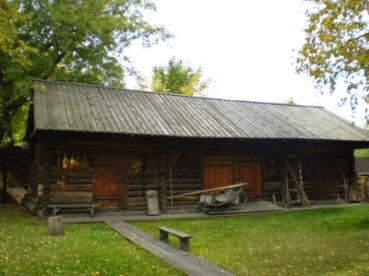 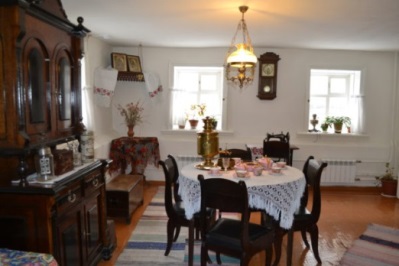 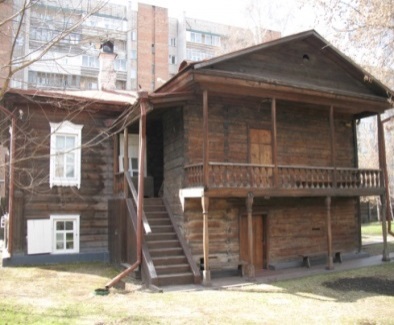 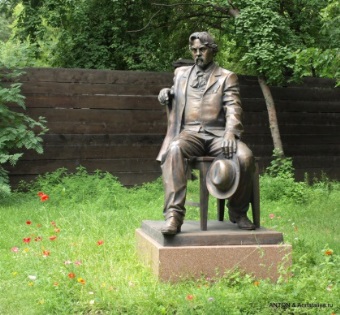 Что такое усадьба?                       Комплекс построекДом Памятник архитектуры Дворец 3 «В» класс, в составе 9 человек, решили посетить музей. Сколько денег они заплатят за вход? Ответ: _______________________рублей   После посещения музея Денис провел опрос среди своих одноклассников. Он хотел узнать, какая картина понравилась больше всего. Результаты представлены в таблице.На основе полученных данных были составлены диаграммы. Отметь ту диаграмму, которая соответствует результатам опроса. Взрослый билет170 руб.Групповая экскурсия 100 руб.Взятие снежного городкаНа полотне изображён момент старинной игры — то мгновение, когда одному из нападающих удалось добраться до снежной крепости.Автопортрет На картине изображен В.И.СуриковПосещение царевной женского монастыряНа полотне изображена юная царевна, посещающая монастырь.Боярыня МорозоваБоярыня изображена на розвальнях, скользящих по дороге, вокруг нее собралась толпа.Описание профессииНазвание А)Боярыня Морозова1)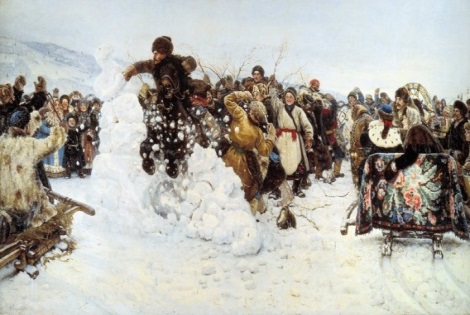 Б)Автопортрет 2)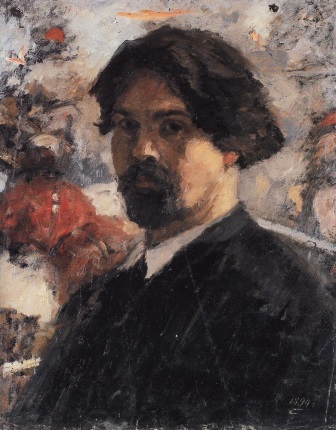 В)Взятие снежного городка 3) 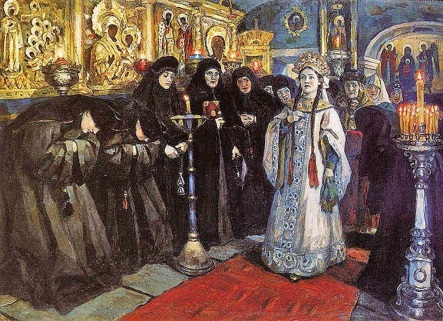 Г)Посещение царевной женского монастыря4)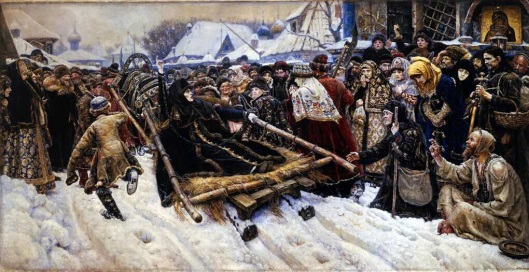 АБВГНазвание картиныКоличество детей, которым понравилась картина. Взятие снежного городка4Боярыня Морозова2Автопортрет2Посещение царевной женского монастыря1Рисунок Рисунок Рисунок Рисунок 